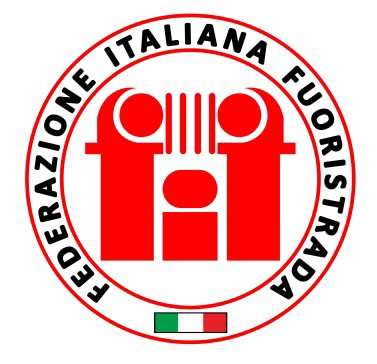 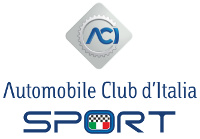 REGOLARITA’ TURISTICA FUORISTRADAREGOLAMENTO PARTICOLARE DI GARA 2021( il presente regolamento è stato aggiornato il   )La Federazione, in collaborazione con gli organismi  e le autorità competenti, ha redatto un “Protocollo generale per il contrasto ed il contenimento della diffusione del virus Covid19 nel motorsport”  (di seguito indicato come Protocollo) che è pubblicato integralmente sul sito ACI Sport, all’interno dell’Annuario 2020.Le disposizioni organizzative in esso contenute devono essere applicate durante l’organizzazione e lo svolgimento di ciascuna manifestazione.Le norme generali contenute nel suddetto Protocollo modificano in tutto o in parte alcuni degli articoli contenuti nel presente Regolamento Particolare di Gara, di cui diventano parte integrante. I periodi modificati sono indicati in colore rosso.Per tutto quanto non contenuto nel Protocollo, si rimanda alle norme contenute nell’Annuario ACI Sport 2020, nel RDS specifico di settore e nei successivi aggiornamenti pubblicati nel sito Web ufficiale ACI Sport che andranno in vigore dalla loro data di pubblicazione.Il Concorrente ed il Conduttore sono obbligati ad osservare il Protocollo Sanitario  predisposto dalla Federazione oltre le norme nazionali, regionali, locali previste per la prevenzione del rischio Covid19 impegnandosi a farle osservare a tutti i soggetti e agli stessi legati e a qualsiasi titolo presenti sul campo di gara.Sarà loro cura informarsi preventivamente anche delle eventuali modifiche nel presente regolamento al fine di uniformarsi a tali disposizioni.L’Organizzatore è autorizzato a stampare, dal sito Internet dell’AUTOMOBILE CLUB D’ITALIA SPORT, il presente Regolamento Particolare di Gara.Il regolamento così stampato deve essere compilato a mano (stampatello) oppure con un programma di video scrittura (in questo caso il carattere deve essere diverso o in neretto). Le cancellature devono essere eseguite apponendo una linea che permetta di leggere quanto depennato.Non saranno accettati, ai fini del rilascio del permesso di organizzazione, regolamenti di gara che non siano stati compilati utilizzando il presente regolamento tipo. L’Organizzatore deve dichiarare di non avere apportato alcuna modifica al presente Regolamento Particolare di Gara (ved. dichiarazione in calce all'apposizione del timbro dell'Organizzatore e della firma del legale rappresentante).ORGANIZZAZIONE, DENOMINAZIONE, VALIDITA’La Federazione Italiana Fuoristrada, indice ed Organizza la seguente manifestazione valida per il Trofeo Regolarità Centro Italia by F.I.F. denominata: …………………………………DatA:	…………………………………………………TIPOLOGIA GARA: ITINERANTEProgrammaIscrizioni(1) :quota: 250€ più IVA (se dovuta) entro il lunedì precedente alla gara, con versamento di anticipo di 100€, la quota di anticipo non verrà in alcun caso restituita;quota: 220€ più IVA (se dovuta) entro 2 lunedì precedenti alla gara, con versamento di anticipo di 100€, la quota di anticipo non verrà in alcun caso restituita;quota nuovi partecipanti: 100€ più IVA (se dovuta), con versamento di anticipo di 50€, la quota di anticipo non verrà in alcun caso restituita. Sono considerati “nuovi partecipanti” gli equipaggi con entrambi i componenti che non sono entrati in classifica negli ultimi 5 anni del Trofeo distribuzione Road Book: il………………….. alle ore ……..Verifiche ante gara: il………………………….. dalle ore ……….. alle ……….. ON LINE, VEDI PROTOCOLLO COVID19Briefing con Direttore Gara: il………………………. alle ore ………………. ON LINE, VEDI PROTOCOLLO COVID19Parco Partenza: …………………………………………………………………per tutte le categorieIngresso: il…………………..    dalle ore …………………Partenze: il………………………………Partenza primo veicolo : il…………………….. dalle ore ……………..Arrivi : il………………………..Arrivo primo veicolo:……………………………………………………..Esposizione classifiche: il…………………… ON LINE, VEDI PROTOCOLLO COVID19Orario:entro i primi 60 minuti primi successivi all'arrivo dell’ultimo veicoloPremiazione: …………………… VEDI PROTOCOLLO COVID19Orario:entro i primi 30 minuti primi successivi all’esposizione delle classificheSincronizzazione (sistemi cronometraggio organizzazione) (4)		DCF77		UTC (GPS)ART. 1 – ORGANIZZAZIONEIl presente Regolamento Particolare di Gara è redatto in conformità del Codice Sportivo Internazionale (e suoi allegati in quanto applicabili), al Regolamento Nazionale Sportivo (e sue appendici in quanto applicabili), al Regolamento di Settore Regolarità Fuoristrada (RDS) ed al Regolamento Generale della Regolarità Turistica Fuoristrada, nonché alle disposizioni dell’AUTOMOBILE CLUB D’ITALIA SPORT, secondo le quali deve intendersi regolato quanto non indicato negli articoli seguenti.L’Organizzatore dichiara che la gara è munita delle necessarie autorizzazioni amministrative e coperture assicurative in base alla legge 990 e sue modifiche.ART. 2 - LEGALE RAPPRESENTANTE DELL’ORGANIZZATORE(5)COMITATO ORGANIZZATORELegale rappresentante : Marco Pacinisede : Strada Vignolese, 1120/40 – 41126 ModenaTitolare della Licenza di Organizzatore ACI Sport, nr. 48199ART. 3 - UFFICIALI DI GARAGiudice unico (7)			___________________________	lic.ACI n°_____________Commissario Tecnico (3)		___________________________	lic. ACI n° ____________Verificatore sportivo (3)			_____  NON PEVISTO ___________	lic. n° _________________Segretario di Manifestazione		_____ NON PREVISTO __________	lic. n° _________________Covid Manager				____________________________	lic. n°__________________Addetto ai Concorrenti			____________________________	lic.n° __________________Commissari di Percorso A.C.:		_____ PERSONALE DELL’ORGANIZZATORE___________________Cronometristi 				_____ PERSONALE DELL’ORGANIZZATORE___________________ART. 4 - GARA…………………………………..(denominazione) in data…………………………. una manifestazione automobilistica di Trofeo Regolarità Centro Italia by F.I.F. valevole peril Trofeo Aci Sport Regolarità turistica fuoristrada T.R.C.I..La gara si svolgerà (8) a : …………………	(9) nr. : ….. giorni (2)ART. 5 - PERCORSOIl percorso di gara avrà una lunghezza complessiva di Km ………………… e sarà descritto nella tabella tempi e distanze allegata al presente regolamento particolare, di cui fa parte integrante, e nel Road Book. La tabella tempi e distanze indicherà anche le modalità di svolgimento delle prove cronometrate.Saranno previsti n°…. prove di classifica (P.C.)A TEMPO IMPOSTO cronometrate CON MEDIA ORARIA MASSIMA DI 36KMH (10), n°…….Trasferimenti di classificazione (T.C.)(11) n°….controlli a timbro (C.T. se previsti) (12)La partenza sarà data a……………con inizio alle ore: …………del………………e l’arrivo previsto a………………….con inizio alle ore…………..del…………………..La gara si svolgerà su strade aperte al traffico con velocità medie non superioriai36km/hART. 6 – VEICOLI FUORISTRADASono ammessi i veicoli indicati nell’ RDS Settore “Regolarità Fuoristrada”suddivisi nei seguenti raggruppamenti: (13)- Classe U1 – Benzina fino a 2.000 cc- Classe U2 – Benzina oltre 2001 cc - Classe U3 – Diesel di qualsiasi cilindrataART. 7 – CONCORRENTI CONDUTTORI E NAVIGATORIPer ogni veicolo si potrà iscrivere un equipaggio formato da due persone, di cui una come conduttore e una come navigatore. Entrambi i componenti dell’equipaggio dovranno essere titolari di licenza sportiva ACI SPORT di concorrente/conduttore, oppure di licenza di regolarità, Potranno condurre la vettura in gara soltanto gli iscritti in possesso della patente di guida.I conduttori inseriti nell’Elenco delle Priorità di Partenza, dei Piloti Prioritari Cross Country Rally 2020,possono partecipare alle gare di Regolarità Turistica Fuoristrada, senza però acquisire punti, risultando, in tal modo, trasparenti ai fini della classifica della COPPA ACI.A causa dell’emergenza Covid19, i concorrenti dovranno obbligatoriamenteindossare :un casco integrale con visiera abbassata;in alternativa un casco aperto tipo Jet, con occhiali e sottocasco che copra naso e bocca; in mancanza del sottocasco potrà essere utilizzata una mascherina per la stessa funzione..ART. 8 – ISCRIZIONILe iscrizioni, da inviare a(15) :…………………………………………………………………………………………………………….accompagnate da una tassa di iscrizione come sopra indicato, saranno aperte e chiuse nei giorni e negli orari indicati nel programma. E’ data facoltà agli Organizzatori di poter accettare le domande di iscrizione entro il termine ultimo fissato dall’orario di chiusura delle verifiche sportive, come riportato dagli orari contenuti nel presente RPG, con una penale pari ad € 50.ART. 9 - VERIFICHE ANTE GARA ON LINE, VEDI PROTOCOLLO COVID19I concorrenti e i conduttori dovranno presentarsi, nelle località, nelle date e negli orari previsti dal programma, per l’espletamento delle seguenti formalità:controllo dei documenti di ammissione dei concorrenti/conduttori e dei navigatori (licenze o tessere sociali ACI SPORT, patenti di guida);identificazione dei veicoli iscritti.ART. 10 - PARTENZE Le partenze saranno date isolatamente, con vettura ferma e motore in moto, mancando il semaforo con i seguenti preavvisi alla voce: mancano 30 secondi, mancano 15 secondi, mancano 10 secondi, via! Gli ultimi 5 secondi saranno scanditi uno per uno.Un conduttore, già pronto agli ordini dello starter, potrà non essere pronto ad avviarsi: la partenza gli potrà essere consentita anche a spinta (sotto il controllo degli Ufficiali di Gara), nel tempo massimo di 15 minuti. Superato tale ritardo, il conduttore non sarà fatto più partire e sarà considerato ritirato.I veicoli in gara dovranno essere preceduti da un veicolo fuoristrada con funzione di apripista.ART. 11 – SVOLGIMENTO DELLA GARALa gara si svolgerà conformemente alle disposizioni dell’ RDS Regolarità Turistica Fuoristrada. In particolare:i tempi teorici ufficiali, che i conduttori saranno tenuti a rispettare, saranno esclusivamente quelli indicati nella tabella di marcia;l’utilizzazione, da parte dei conduttori, degli apparecchi di rilevamento dei tempi non sarà soggetto ad alcuna restrizione;l’ora ufficiale della gara sarà quella della stazione DCF 77 di Francoforte (ora europea) o quella UTC (Coordinated Universal Time) fornita dal sistema GPS (Global PositioningSistem) (4);La sincronizzazione degli apparecchi di rilevamento dei conduttori potrà essere effettuata soltanto sull’orologio posto alla partenza di tappa, ma senza collegarsi allo stesso;il regime di parco chiuso sarà previsto soltanto in corrispondenza dei controlli, nella zona compresa tra i cartelli di inizio e di fine settore. Non sarà previsto alcun altro tipo di parco chiuso. ART. 12 - TEMPO MASSIMOUn equipaggio sarà considerato fuori tempo massimo:- se transiterà ad un controllo orario con un ritardo superiore a 60 minuti primi - se accumulerà ritardi a più controlli complessivamente superiori a 120 minuti primiART. 13 - OBBLIGHI DEI CONDUTTORIDurante tutto il corso della gara i conduttori dovranno rispettare scrupolosamente tutte le norme del Codice della Strada e le disposizioni impartite dal Direttore di Gara e tenere una condotta di guida cosciente e prudente. Non dovranno inoltre fermare il veicolo, indietreggiare, invertire la marcia, aprire le portiere e ostacolare in qualsiasi modo gli altri equipaggi, nelle zone di controllo individuate dai cartelli di inizio e fine zona di controllo.I conduttori e i navigatori dovranno avere un comportamento prudente per sé gli Ufficiali di gara e in particolare per gli spettatori.E’ vietato sporgersi dal veicolo in movimentoIn caso di ostruzioni stradali o di altri casi di forza maggiore verificatisi prima della partenza, il percorso di gara potrà essere modificato oppure potranno essere neutralizzati alcuni particolari tratti dello stesso nei quali la prescrizione di qualsiasi velocità media potrebbe determinare situazioni di pericolo.Entrambi i componenti l’equipaggio dovranno indossare un casco omologato almeno per uso stradale e dovranno allacciare le cinture durante lo svolgimento delle Prove Cronometrate.ART. 14 - PENALITA’ ED ALTRI PROVVEDIMENTI DISCIPLINARI14.1 Trasferimento di Classificazione- per ogni minuto o frazione di anticipo:120 (centoventi)penalità- per ogni minuto o frazione di ritardo:60 (sessanta)penalità - per ogni ritardo oltre il tempo massimo:esclusione14.2 Prove cronometrate- per ogni secondo di anticipo: 2 (due)penalità-  per ogni secondo di ritardo: 1 (una)penalità14.3 Controlli segreti di transito-  se previsti/non previsti per ogni secondo di anticipo sull’orario teorico di passaggio		20 penalità14.4 Tabella di marcia- alterazione, manomissione o correzioni non avallate dagli U.G.: 	esclusione- mancata annotazione ad un controllo orario: 				esclusione- mancata restituzione a controlli orari: 					esclusione- mancanza di un timbro di controllo (controllo a timbro): 5.000 Penalità per ogni timbro.14.5 Altre penalizzazioni- per rifiuto di partenza nell’ora e ordine stabilito: 			100 penalità- per arresto del veicolo in zona di controllo (fermo veicolo): 		100 penalità- per accesso non autorizzato dell’equipaggio in zona di controllo  (fatti salvi ulteriori provvedimenti): 					300 penalità- per sosta non autorizzata in zona di controllo: 				esclusione- per blocco del passaggio e/o danno agli altri equipaggi: 		esclusione- per comportamento antisportivo: 					dall’ammonizione all’esclusione- per transito ad un controllo in senso contrario o diverso: 		esclusione- per infrazione al Codice della strada: 					fino all’esclusione- per irregolarità dei documenti in sede di verifica: 			non ammissione- per mancato rispetto degli orari di verifica: 				non ammissione- per ritardo alla partenza superiore a 15 minuti:		conteggio delle penalità come per il ritardo al C.O.- per aver fatto condurre il veicolo da persona diversa dal conduttore o dal navigatore:esclusione- per mancanza di un numero di gara o di una targa di gara:		ammenda100€- per mancanza di due o di tutti i numeri di gara: 			esclusione- per mancata comunicazione del ritiro alla Direzione Gara: 		ammenda100€- per intervento di personale di servizio per rimozione veicolo nelle prove cronometrate o nei trasferimenti di classifica: 	6000 penalità- per comportamento non prudente di un conduttore o un navigatore:										fino all’esclusione- per essersi sporti dalla vettura in movimento:						fino all’esclusione- per non aver indossato/allacciato il casco e le cinture nel corso  delle prove cronometrate:								esclusionenel caso in cui una Prova di Classifica (P.C.) o un trasferimento di classificazione (T.C.), risultino parzialmente e/o definitivamente interrotti dopo il transito di almeno 5 equipaggi, il Giudice Unico, assegnerà ai conducenti non ancora transitati, un tempo pari alla media degli ultimi 5 rilievi cronometrici fin lì registrati o,in alternativa, un tempo pari alla media dei migliori 5 equipaggi anche se non consecutivi o registrati successivamente il blocco. Potrà inoltre assegnare agli equipaggi coinvolti nell’interruzione un tempo che riterrà equo. In alternativa potrà annullare i settori trasformandoli in un trasferimento libero. L’equipaggio responsabile o corresponsabile dell’interruzione non può, in nessun caso, essere oggetto di questa assegnazione e pertanto allo stesso verrà attribuito il tempo effettivamente realizzato, anche se tale tempo è superiore a quello degli altri equipaggi.Ogni conducente, una volta entrato in un Trasferimento di Classificazione o in una Prova di Classifica, non potrà invocare nessuna causa per riavere una seconda partenza e dovrà adeguare il proprio comportamento alle condizioni che troverà lungo il percorso.Nelle gare con più tappe gli equipaggi fuori tempo massimo e gli equipaggi che non sono transitati a uno o più controlli sono riammessi automaticamente alla partenza della Tappa successiva. Se riammessi, riceveranno una penalizzazione di 12.000 puntiART. 15 – ARRIVIIl controllo di arrivo sarà collocato in località: ……………………………………………..ART. 16 – CLASSIFICHESaranno redatte le seguenti classifiche:a) generale;b) di raggruppamento;c) Eventuali altre classifiche non sportive a discrezione dell’OrganizzatoreART. 17 – PREMINON PREVISTILa gara sarà dotata dei seguenti premi d’onore (18)- Per i primi 3 della classifica generale;- Per i primi 3 delle classifiche di raggruppamento;-  Premi per le altre eventuali classifiche di cui all’art. 16 – lett. C (19)ART. 18 - RECLAMI E APPELLII reclami e gli appelli dovranno essere presentati nei modi e nei termini stabiliti dal Regolamento Sportivo Nazionale, (Tribunale Nazionale d’Appello dell’ACI).ART. 19 - DISPOSIZIONI GENERALIPer il fatto stesso dell’iscrizione alla gara, ciascun concorrente dichiara per sé e per i propri conduttori, navigatori, dipendenti e incaricati :- di riconoscere ed accettare le disposizioni del Regolamento Nazionale Sportivo (e sue Norme Supplementari) e del presente regolamento di gara, impegnandosi a rispettarle e a farle rispettare;- di impegnarsi a risolvere qualsiasi controversia, che potesse insorgere per fatti derivanti dall’Organizzazione e dallo svolgimento della gara, mediante i meccanismi e i metodi di soluzione predisposti dall’AUTOMOBILE CLUB D’ITALIA SPORT rinunciando ad adire altre autorità che non siano quelle sportive per la tutela dei suoi diritti ed interessi e di quelli dei propri conduttori, navigatori, dipendenti e incaricati;- di ritenere sollevati l’AUTOMOBILE CLUB D’ITALIA SPORT l’Organizzatore e tutte le persone addette all’organizzazione, gli Automobile Club comunque interessati alla gara, gli Ufficiali di gara ed i proprietari dei percorsi dove si svolge la gara da ogni responsabilità circa eventuali danni occorsi ad esso concorrente, suoi conduttori, navigatori, dipendenti e incaricati o cose, oppure prodotti o causati a terzi o cose da esso concorrente, suoi conduttori, navigatori, dipendenti e incaricati.ART. 20 - ALLEGATII seguenti allegati, se previsti,fanno parte integrante del presente regolamento particolare di gara :- tabella tempi e distanze;- mappe del percorso di gara;- relazione del percorso di gara dell’ispettore sicurezza preventiva(ultima  pagina  del  regolamento  particolare  della  manifestazione di   regolarità  turistica  per  FUORISTRADA del …………………………………….)Il Legale Rappresentante dell’Organizzatore dichiara di avere/non avere (4) apportato modifiche al Regolamento Particolare Tipo predisposto dall’AUTOMOBILE CLUB D’ITALIA SPORT.Firma del legale rappresentante dell’Ente OrganizzatoreMARCO PACINI					Firma del Giudice Unico per accettazione e perPresa visione del presente Regolamento Particolare							Il Delegato/fiduciario Regionale  ACI (20)								VISTO SI APPROVAIl Segretario degli Organi Sportivi ACIDr. Marco FerrariIl presente regolamento particolare di gara è stato approvato da ACI Sport con numero di approvazione  RM/		/2021NOTE:(1)	L’apertura delle iscrizioni non può essere precedente alla data di approvazione del presente R.P.G.(2)	Almeno 1 giorno prima della data di inizio della gara(3)	Almeno 1 (4)	Depennare la voce che non interessa(5)	Almeno tre componenti(6)	Il Presidente deve essere il Legale Rappresentante dell’ Organizzatore.(7)	Giudice Unico designato in coordinamento con il Fiduciario di Zona del Gruppo Giudici di Gara(8)	Indicare la Zona(9)	Uno o più giorni(10)	Massimo 150 Km totali per manifestazione(11)	Minimo2 massimo 6(12)	se previsti, indicarne il numero(13)	specificare i raggruppamenti previsti(14)	Specificare i raggruppamenti previsti(15)	Indicare il destinatario e l'indirizzo completo(16)	Eventuali proposte di forfait per soggiorno e/o ospitalità non potranno essere incluse nella tassa di 	iscrizione(17)	Indicare "30 minuti primi" perchéla manifestazione è articolata su di 1 giornata(18) I premi indicati sono quelli minimi che l'Organizzatore deve prevedere (19)	Facoltative (Femminili, Scuderie ecc.). Se previste, indicarle(20)	Indicare in chiaro (a macchina o in stampatello) il cognome e il nomeRoma, 